السؤال : انا ام لطفل عمره ٣ ونص و عمري ٢٥ سنه طالبه اخر سنه جامعه زوجي موظف عمره ٣٠ سنه متزوجين صارلنا ٥ سنوات ، ابي استشاره هل حياتنا صح ولالا هل نحتاج نعالج مستشفى نفسي ولا احنا بخير ، قبل ٤ شهور كنت العب بلايستشين مع صديقاتي وصارلي سنه معهم و زوجي يلعب ببجي بجواله يجي من دوامه يدخل غرفته ويقفل على نفسه يلعب طول اليوم وانا العب بغرفتي حقت اللعب و طفلي يتابع طول الفتره بالصاله اكتشفت بعد مده ان زوجي معه وحده تلعب معه كثير ومعه بكل مكان بحياته تقريبا تويتر انستا وتلقرام ومب معه لحاله معه اصحابه ٣ والبنت ٤ شخص البنت عمرها ١٨ سنه يتيمه ومتعلقه فيه وهو راحمها اكتشفت هذا كله بالصدفه وجا صارحني بكل شي وان هالشخص ماتعني له شي وانها زيها زي اي واحد من الشباب انا تغيرت جذريا بعد الشي الي صار ، هو صار مايدري وش يبي مره يحذف اللعبه ومره يرجعها شهر على هالحال بعدين فجاه قال انا بحذف اللعبه بدون اي مقدمات حذفها لمده ٤ شهور بالضبط وفجاه اكتشفت انه رجع لها مره ثانيه ، انا انعزلت من صديقاتي ومن اللعب هالفتره الاربع شهور وللحين كارهه اللعب يوم قلت له انا تعبت من حياتنا وبروح لهلي احتاج اراجع كل قراراتي وحياتي واحتاج اتعالج من الشك لانه ذبحني انهار عندي يبكي وانا شخص ضعيف ماقدر اعيش بدونكم بس المجتمع الي حولي كلهم يلعبون بالدوام بالمجالس كل مكان ببجي وانا وحيد (علما بأن اصحابه طول الفتره يقنعونه يرجع وهم بقروب بتلقرام والبنت بحياتهم كلهم بس هو طلع من القروب عشاني ) ، انا احبه جدا بس مدري اذا الشك تمكن مني واذا البنت فعلا ماتسوا شي ، وهي جتني اول ماقرر يترك اللعبه المره الاولى راسلتني قالت لا تفرقين شملنا حنا نلعب دايم لاتشتتين التيم حقنا ، اللعبه احسها دمار لحياتنا مدري صراحه كيف احل مشكلتي اخليه يلعب بدون مشاكل كيف ارجع اثق فيه مره ثانيه وش اسوي عشان حياتي ماتخرب عشان شي تافهه ، مقررين نجيب طفل ثاني باذن الله وبديت اشك بقراري اذا هو صح ولالاحياكم الله و بياكمأختنا الفاضلةشاكرين اختيارك لموقعنا للاستشارات ونسأل الله ان نكون عند حسن ظنك ، وبالنسبة لما ذكرته فله حل بإذن اللهالجواب ( المستشارة : أ.فريال الدايل)أسعد الله أوقاتك بكل خير وبركة.
وأعانك الله-عز وجل-في أمورك كلها.

- قد قمت بقراءة استشارتك كاملةً والتي وردتنا على موقع الجمعية.
- عزيزتي وأختي الفاضلة/أسعدك الرحمن في الدارين..ونورالله قلبكوردتنا استشارتكمنشكر لك تواصلك مع الجمعية ونسال الله التوفيق في الرد عليكوما ذكرتي حول زوجك وإنشغاله بلعبة (الببجي) ومالها من آثار وترسبات نفسية وعملية عليكم.- كذلك وضحتي أنكِ أيضًا تقومين بممارسة نوع من الألعاب الالكترونية.هذا مع الاسف مما انتشر في المجتمع في السنوات الماضية مع الاسف وقد دخلت خلافات اسرية مختلفة في هذا الامر وانتشر - عزيزتي مر وقت طويل وكلاكما أنتي وزوجكتمارسون هذه اللعبة ..والتي قد تؤدي للإدمان.وأنتي تعرفين ذلك.- السؤال/هل حاولتي التوقف واقناع زوجك بالاقلاععن هذه الألعاب،من باب الاهتمام بواجباتكم الدينية،وأموركم العائلية والأسرية؟؟!- أم أنكي انتبهتي عندما وجدتي زوجك في فريق يتكون من فتاة وخوفًا من علاقة.- أختي الغالية:أنصحك بالبدء بالاهتمام بالبيت والأسرة،أولًاوالاهتمام بعلاقتك مع الله عزوجل.-ثم..دعي زوجك يري أنكي فعلًا تحبينه،وتهتمين به وفي بيتك وأطفالك  وهذا امر مهم- بمعني ابذلي في بيتك واجتهدي في جعلهبيت أمان وراحة وسعادة لان الزوج ان احس بذلك فغالبا انه سوف يتهم هو كذلك ومن ذلك: إقامة الصلاة في وقتها، قراءة القرآن،الذكر والبعد عن المحرمات.المحافظة على اذكار الصباح والمساء واجعلي لك ورد يومي ان استطعت - لا تدخلي الشك في حياتك الزوجية فانه قد يفسد الحياة الاسرية...وبما ان زوجك بين لك مدى حبه لك وانه مستعد لعمل اي شئ في سبيل سعادتكم- الاهتمام بأمور الطبخ والاكل ونظافة المنزل.واختيار الروائح الطيبة.- بعد ذلك..ابدأي مشوارك مع زوجك:في النصح له.. بالكلام الطيب الاهتمامالاحتواء.— املأي حياته..بوجودك وتدليلك لهحتي لا يلتفت لخارج البيت. وتزيني له بالبس الذي يحبه...واعملي له مفاجاة كل فترة وفترة في غرفة النوم- والجأي لله دومًا بالدعاء .- والله يوفقك وييسر لك.في الختام نتمنى لك حياة أسرية سعيدة .. دمتم بخير 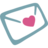 